	Заслушав информацию главного специалиста Татарстанской республиканской организации Общероссийского Профсоюза образования Гафаровой Г.А. об итогах колдоговорной кампании в Татарстанской республиканской организации Общероссийского Профсоюза образования в 2023 году, Президиум Татарстанской республиканской организации Общероссийского Профсоюза образования ПОСТАНОВЛЯЕТ:1. Информацию об итогах колдоговорной кампании в Татарстанской республиканской организации Общероссийского Профсоюза образования в 2023 г. принять к сведению.2. Председателям территориальных и первичных организаций Профсоюза:2.1. В срок до 1 мая 2024 года во всех образовательных организациях, где действуют первичные профсоюзные организации, входящие в состав территориальных и республиканской профсоюзной организации обсудить выполнение обязательств коллективных договоров на 2021-2023гг. в 2023 году, заключить коллективные договоры на 2024-2027 годы; направить их на уведомительную регистрацию в муниципальные центры занятости. После регистрации внести записи в паспорт первичной профсоюзной организации во вкладке «Акты социального партнерства» АИС «Единый реестр Общероссийского Профсоюза образования» заполнив информацию о заключении коллективного договора, указав дату заключения и срок действия, отметку о регистрации.2.2. Рассмотреть на заседаниях выборных профсоюзных органов вопрос о развитии социального партнерства, повышении эффективности территориальных соглашений и коллективных договоров. 2.3. Провести обучение председателей первичных профсоюзных организаций по формированию коллективных договоров, о возможности включения дополнительных мер социальной поддержки членов профсоюза в коллективные договоры образовательных организаций.2.4. Практиковать обобщение опыта работы первичных профсоюзных организаций по выполнению обязательств коллективных договоров, организации и осуществлению контроля за их исполнением. Публиковать в республиканском электронном Реестре: Коллективный договор: льготы и гарантии дополнительные льготы и гарантии, предусмотренные в коллективных договорах образовательных организаций на 2024-2027гг.2.5. Принимать меры по повышению эффективности постоянно действующих комиссий по регулированию социально-трудовых отношений как органов социального партнерства на территориальном и локальном уровнях. 2.6. В соответствии со ст.29 Федерального закона «Об образовании в Российской Федерации» разместить на сайтах образовательных организаций на платформе «Электронное образования Республики Татарстан» коллективные договоры в разделе «Профком».2.8. Проводить регулярные обучающие семинары для представителей сторон социального партнерства на всех уровнях.2.9. Принять активное участие в колдоговорном фестивале первичек, которые пройдут с 20 по 30 мая 2024 года на базе образовательных организаций регионов.3. Республиканской организации Общероссийского Профсоюза образования:- постоянно осуществлять необходимую методическую и практическую помощь территориальным профсоюзным организациям по дальнейшему развитию социального партнерства;- до 1 марта 2024 года подготовить макет коллективного договора и разместить на сайте;- применять современные информационные технологии как один из эффективных инструментов в решении уставных задач, а именно совершенствования системы социальной поддержки и разработки предложений по расширению комплекса государственных и муниципальных гарантий различным категориям членов Профсоюза, дополнительных льгот и гарантий;- проводить анализ территориальных соглашений и коллективных договоров и приложений к ним на соответствие трудовому законодательству и отраслевому соглашению. 4. Контроль за выполнением настоящего постановления возложить на главного специалиста Татарстанской республиканской организации Общероссийского Профсоюза образования Гафарову Г.А.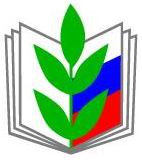 ПРОФЕССИОНАЛЬНЫЙ СОЮЗ РАБОТНИКОВ НАРОДНОГО ОБРАЗОВАНИЯ И НАУКИ РОССИЙСКОЙ ФЕДЕРАЦИИРЕГИОНАЛЬНАЯ ОРГАНИЗАЦИЯ ПРОФЕССИОНАЛЬНОГО СОЮЗА РАБОТНИКОВ НАРОДНОГО ОБРАЗОВАНИЯ И НАУКИ РОССИЙСКОЙ ФЕДЕРАЦИИВ РЕСПУБЛИКЕ ТАТАРСТАН(ТАТАРСТАНСКАЯ РЕСПУБЛИКАНСКАЯ ОРГАНИЗАЦИЯ ОБЩЕРОССИЙСКОГО ПРОФСОЮЗА ОБРАЗОВАНИЯ)ПРЕЗИДИУМПОСТАНОВЛЕНИЕПРОФЕССИОНАЛЬНЫЙ СОЮЗ РАБОТНИКОВ НАРОДНОГО ОБРАЗОВАНИЯ И НАУКИ РОССИЙСКОЙ ФЕДЕРАЦИИРЕГИОНАЛЬНАЯ ОРГАНИЗАЦИЯ ПРОФЕССИОНАЛЬНОГО СОЮЗА РАБОТНИКОВ НАРОДНОГО ОБРАЗОВАНИЯ И НАУКИ РОССИЙСКОЙ ФЕДЕРАЦИИВ РЕСПУБЛИКЕ ТАТАРСТАН(ТАТАРСТАНСКАЯ РЕСПУБЛИКАНСКАЯ ОРГАНИЗАЦИЯ ОБЩЕРОССИЙСКОГО ПРОФСОЮЗА ОБРАЗОВАНИЯ)ПРЕЗИДИУМПОСТАНОВЛЕНИЕПРОФЕССИОНАЛЬНЫЙ СОЮЗ РАБОТНИКОВ НАРОДНОГО ОБРАЗОВАНИЯ И НАУКИ РОССИЙСКОЙ ФЕДЕРАЦИИРЕГИОНАЛЬНАЯ ОРГАНИЗАЦИЯ ПРОФЕССИОНАЛЬНОГО СОЮЗА РАБОТНИКОВ НАРОДНОГО ОБРАЗОВАНИЯ И НАУКИ РОССИЙСКОЙ ФЕДЕРАЦИИВ РЕСПУБЛИКЕ ТАТАРСТАН(ТАТАРСТАНСКАЯ РЕСПУБЛИКАНСКАЯ ОРГАНИЗАЦИЯ ОБЩЕРОССИЙСКОГО ПРОФСОЮЗА ОБРАЗОВАНИЯ)ПРЕЗИДИУМПОСТАНОВЛЕНИЕ   «16» февраля 2024 г.г. Казань
                              № 19 - 3Об итогах колдоговорной кампании в Татарстанской республиканской организации Общероссийского Профсоюза образования в 2023 году                       Председатель 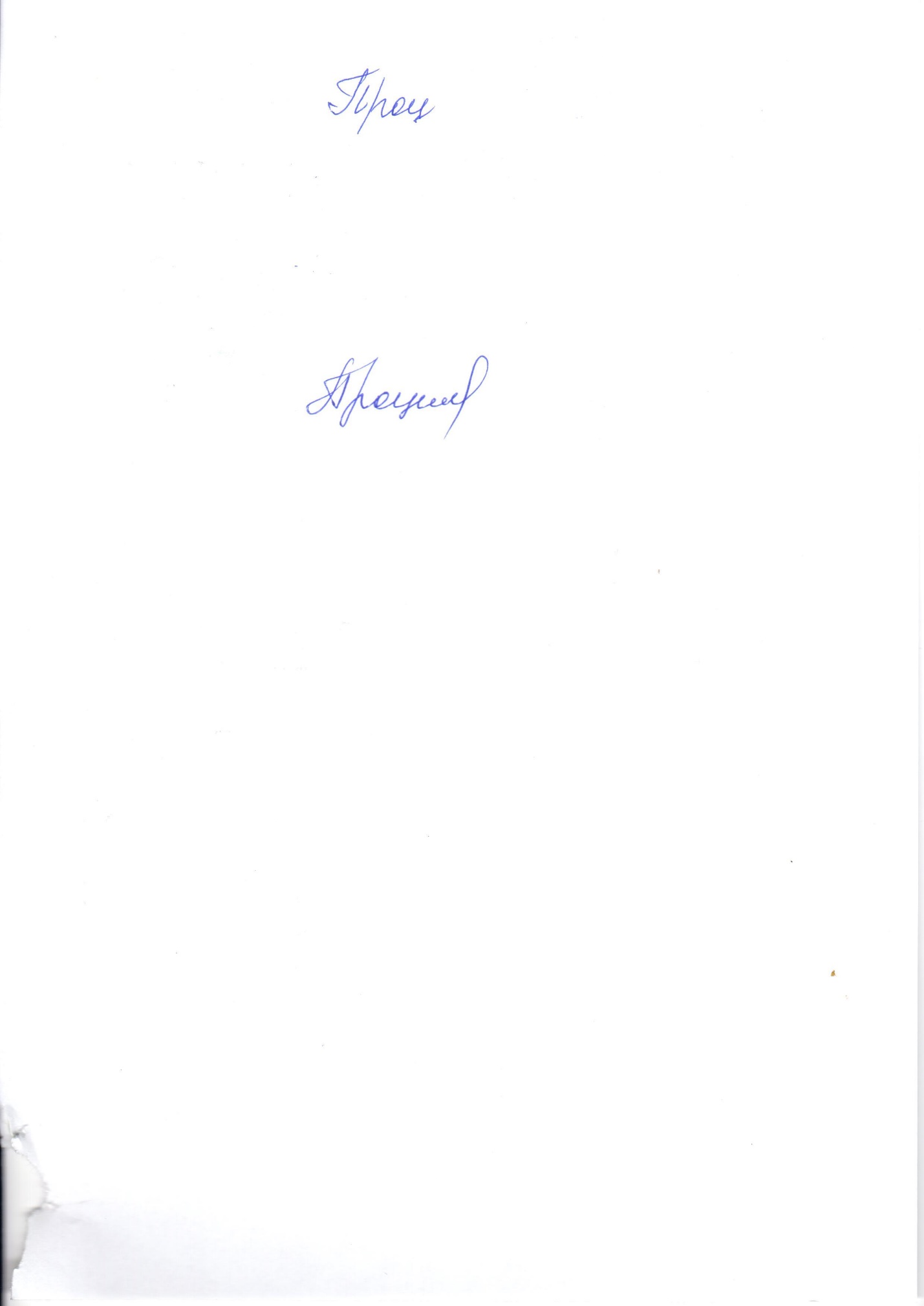           И.Н. Проценко